ИЗВЕЩЕНИЕ № 60/20 от 31 августа 2020 г.О закупке у единственного поставщика (исполнителя, подрядчика)для нужд ОАО «ДВК» в 2020 годуЗаказчик: Открытое акционерное общество «Дзержинский Водоканал»Место нахождение Заказчика: 606019, Россия, Нижегородская область, г.Дзержинск, пр.Дзержинского, д.43 Почтовый адрес Заказчика: 606019, Россия, Нижегородская область, г.Дзержинск, пр.Дзержинского, д.43 Адрес электронной почты: zakupki@istok.sinn.ruНомер контактного телефона: Заместитель директора по водоподаче и водоотведению – Рассоха Александр Юрьевич тел. 8 (8313) 25-96-17 (доб. 302). Официальный сайт, на котором размещена документация: www.zakupki.gov.ru  Наименование единственного поставщика: ООО «Компрессор САС».Предмет договора: Капитальный ремонт турбокомпрессора ТВ175-1,6 в количестве 1 шт. в целях устранения аварийной ситуации для нужд ОАО «ДВК».Начальная (максимальная) цена договора (лота): 350 000,00 руб., в т.ч. НДС.Код по ОКВЭД2: F43. Код по ОКДП2: F43.9Срок и условия оплаты: Оплата ремонта оборудования осуществляется по безналичному расчету Стороной 1 в два этапа: 1) Предоплата 50 % от суммы договора, на расчетный счет Стороны 2;2) Окончательный расчет Сторона 1 производит после того, как Сторона 2 извещает Сторону 1 о готовности оборудования к отгрузке, перечисляя оставшуюся сумму в размере 50 % от суммы договора на расчетный счет Стороны 2.Место выполнения работ: РФ, Нижегородская обл., г. Дзержинск, пр-т. Дзержинского, 43.Основания закупки: п/п 8 п. 8.5.3. Положения о закупке товаров, работ, услуг ОАО «Дзержинский Водоканал»Срок, место и порядок предоставления документации о закупке, размер, порядок и сроки внесения платы, взимаемой заказчиком за предоставления документации, если таковая плата установлена заказчиком, за исключением случаев предоставления документации в электронной форме электронного документа: документация о закупке не предоставляется.   Требования к содержанию, форме, оформлению и составу заявки на участие в закупке: не установлены.Порядок, место, дата начала и дата окончания срока подачи заявок на участие в закупке: не установлены.Требования к участникам закупки и перечень документов, представляемых участниками закупки для подтверждения их соответствия установленным требованиям: не установлены.Формы, порядок, дата начала и дата окончания срока предоставления участникам закупки разъяснений положений документации о закупке: запросы на разъяснения положений документации не принимаются, разъяснения не предоставляются.Критерии оценки и сопоставления заявок на участие в закупке: не установлены.Порядок оценки и сопоставления заявок на участие в закупке: не установлен. Место и дата рассмотрения предложений участников закупки и подведения итогов закупки: предложения участников закупки не рассматриваются, итоги закупки не подводятся.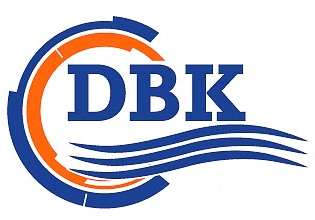 Открытое акционерное общество«Дзержинский Водоканал»